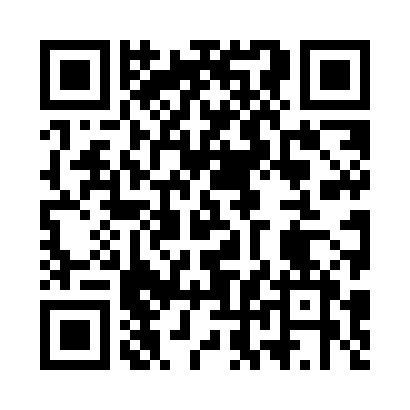 Prayer times for Chycza, PolandWed 1 May 2024 - Fri 31 May 2024High Latitude Method: Angle Based RulePrayer Calculation Method: Muslim World LeagueAsar Calculation Method: HanafiPrayer times provided by https://www.salahtimes.comDateDayFajrSunriseDhuhrAsrMaghribIsha1Wed2:495:1312:375:438:0110:152Thu2:465:1212:375:448:0310:183Fri2:435:1012:375:458:0410:214Sat2:395:0812:375:468:0610:245Sun2:365:0612:365:478:0710:276Mon2:325:0512:365:488:0910:307Tue2:295:0312:365:498:1010:338Wed2:255:0112:365:508:1210:369Thu2:225:0012:365:518:1410:3910Fri2:214:5812:365:528:1510:4211Sat2:214:5712:365:528:1710:4412Sun2:204:5512:365:538:1810:4413Mon2:194:5312:365:548:1910:4514Tue2:194:5212:365:558:2110:4615Wed2:184:5112:365:568:2210:4616Thu2:184:4912:365:578:2410:4717Fri2:174:4812:365:588:2510:4818Sat2:174:4612:365:588:2710:4819Sun2:164:4512:365:598:2810:4920Mon2:164:4412:366:008:2910:5021Tue2:154:4312:366:018:3110:5022Wed2:154:4212:366:028:3210:5123Thu2:144:4012:376:028:3310:5124Fri2:144:3912:376:038:3510:5225Sat2:144:3812:376:048:3610:5326Sun2:134:3712:376:058:3710:5327Mon2:134:3612:376:058:3810:5428Tue2:134:3512:376:068:3910:5429Wed2:124:3412:376:078:4110:5530Thu2:124:3412:376:078:4210:5531Fri2:124:3312:386:088:4310:56